WYKAZ SKRÓTÓWBDL GUS – Bank Danych Lokalnych Głównego Urzędu Statystycznegob.d. – brak danychGBP – Gminna Biblioteka Publiczna w GrabicyGCK – Gminne Centrum Kultury w GrabicyGCRPA – Gminne Centrum Rozwiązywania Problemów Alkoholowych w KamocinieGKRPA – Gminna Komisja Rozwiązywania Problemów AlkoholowychGOPS – Gminny Ośrodek Pomocy Społecznej w GrabicyKCPU – Krajowe Centrum Przeciwdziałania Uzależnieniom KP – Komisariat Policji w GrabicyKS – Klub Seniora w KamocinieNGO (ang. non-government organization) – organizacja pozarządowaNK – procedura „Niebieskie Karty”PARPA – Państwowa Agencja Rozwiązywania Problemów AlkoholowychPCPR – Powiatowe Centrum Pomocy Rodzinie w Piotrkowie TrybunalskimPPP – Poradnia Psychologiczno-Pedagogiczna w Piotrkowie TrybunalskimPK – Punkt Konsultacyjny w Kamociniepp. – punkt procentowyUG – Urząd Gminy w GrabicyZI –Zespół InterdyscyplinarnyPRZEMOC DOMOWADefinicja przemocyPrzemoc domowa jest jednym z problemów społecznych, który wymaga podejmowania wielu działań przeciwdziałających temu zjawisku. W świetle ustawy z dnia 29 lipca 2005 roku o przeciwdziałaniu przemocy domowej (t.j. Dz.U. z 2021 r. poz. 1249, z 2023 r. poz. 289, 535 i 1606), przemoc domowa to jednorazowe albo powtarzające się umyślne działanie lub zaniechanie, wykorzystujące przewagę fizyczną, psychiczną lub ekonomiczną, naruszające prawa lub dobra osobiste osoby doznającej przemocy domowej, w szczególności narażające te osoby na: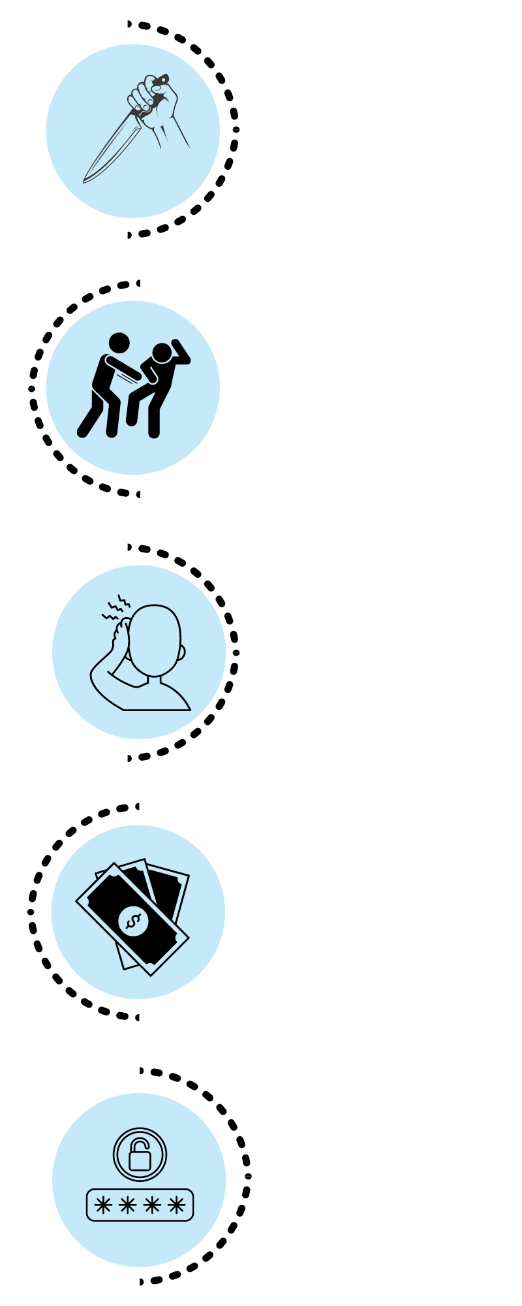 
Źródło: Ustawa z dnia 29 lipca 2005 roku o przeciwdziałaniu przemocy domowej.W odniesieniu do zachowań przemocowych w środowisku rodzinnym zwraca się uwagę na cztery cechy charakterystyczne, które są ze sobą ściśle powiązane, występują jednocześnie i stanowią istotę problemu:Intencjonalność – ma charakter świadomego i zamierzonego działania,Nierównowaga sił – przewaga jednej ze stron, np. fizyczna, psychiczna czy ekonomiczna,Naruszanie praw i dóbr osobistych – osoba stosująca przemoc narusza podstawowe prawa osób doznających przemocy, np. nietykalności cielesnej, godności, szacunku itp.,Powodowanie cierpienia i bólu – osoba stosująca przemoc naraża zdrowie i życie osoby doznającej przemocy na poważne szkody.Przemoc domowa rzadko jest jednorazowym incydentem. Amerykańska psycholog Leonora E. Walker opisała cykl przemocy przedstawiający 3 fazy zachowań związanych
z doświadczaniem przemocy w związku:Faza narastającego napięcia – wzrost napięcia i natężenia sytuacji konfliktowych. Osoba stosująca przemoc staje się poirytowana, zdenerwowana i prowokuje kłótnie, a pozostali członkowie rodziny czują strach i niepewność, przez co dążą do złagodzenia sytuacji.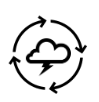 Faza ostrej przemocy – wybuch gniewu, upust narastającego napięcia. Osoba stosująca przemoc dopuszcza się czynów, których wcześniej by nie wyrządziła.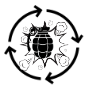 Faza miodowego miesiąca – okres okazywania skruchy przez osobę stosującą przemoc, która przekonuje, że sytuacja już się nigdy nie powtórzy. 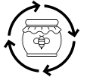 Po pewnym czasie napięcie znów zaczyna rosnąć i cykl się powtarza, lecz przemoc jest jeszcze gwałtowniejsza, skraca się faza „miodowego miesiąca”, faza narastającego napięcia 
i ostrej przemocy wydłużają się i mają gwałtowniejszy przebieg, a po pewnym czasie faza „miodowego miesiąca” zanika i pozostają tylko 2 fazy.Formy przemocyWyróżnić można następujące formy przemocy:Fizyczną – jest to naruszenie nietykalności fizycznej, celowe uszkodzenie ciała, zadanie bólu bądź groźba uszkodzenia ciała. Jej skutki mogą być różne, np. złamania, siniaki, poparzenia itp. Powodowana jest poprzez, np. kopanie, parzenie, duszenie, popychanie, policzkowanie, użycie broni.Psychiczną – oznacza powtarzające się poniżanie i ośmieszanie, manipulowanie dla własnych celów, wciąganie w konflikty, brak właściwego wsparcia, np. wyśmiewanie poglądów, religii, pochodzenia, narzucanie własnych poglądów, karanie przez odmowę zainteresowania, uczuć czy szacunku, odrzucenie, stała krytyka, wmawianie choroby psychicznej, izolacja społeczna, czyli kontrolowanie i zakazywanie bądź ograniczanie kontaktów z innymi ludźmi, domaganie się posłuszeństwa, stosowanie gróźb, degradacja werbalna (wyzywanie, upokarzanie, zawstydzanie).Seksualną – jako przykłady tego rodzaju przemocy wymienia się: wymuszanie pożycia seksualnego, nieakceptowanych pieszczot i praktyk seksualnych, wymuszanie stosunku 
z osobami trzecimi, sadystyczne formy współżycia seksualnego, demonstrowanie zazdrości, krytyka zachowań seksualnych itp.Ekonomiczną – opisywana jest zazwyczaj jako używanie pieniędzy lub innych wartości materialnych do zaspokojenia potrzeb władzy i kontroli przez osobę stosującą przemoc. Podporządkowanie materialne partnerki/partnera bądź innych osób sprawia, iż czują się one uzależnione od dochodów bądź majątku osoby stosującej przemoc albo stają się odpowiedzialne za utrzymanie rodziny. Pieniądze czy wartości materialne są używane zatem jako instrument, narzędzie do budowania jawnej lub ukrytej dominującej pozycji 
w rodzinie i stają się swojego rodzaju kartą przetargową.Zaniedbanie – nazywane jest ukrytą formą przemocy. Zaniedbywaniem jest niezaspakajanie podstawowych potrzeb biologicznych i psychicznych przede wszystkim dzieci. Może ono się zacząć już w okresie życia płodowego, kiedy matka prowadzi niehigieniczny tryb życia. Zaniedbywanie ma także miejsce wówczas, gdy dziecko ma zaspokojone potrzeby o charakterze biologicznym, ale nie ma zagwarantowanej prawidłowej stymulacji poznawczej. Skrajnym przypadkiem zaniedbania jest wzrastające w ostatnich latach porzucenie dziecka z narażeniem go na utratę zdrowia, a nawet życia. Omawiana forma przemocy dotyczy także relatywnie często seniorów.Cyberprzemoc – przemoc z użyciem urządzeń elektronicznych, najczęściej telefonu bądź komputera. Bywa określana także jako cyberbullying, nękanie, dręczenie, prześladowanie w Internecie. Niezależnie od określenia, jej celem zawsze jest wyrządzenie krzywdy drugiej osobie. Zjawisko elektronicznej agresji może przybierać różne formy: od wysłania obraźliwego SMS-a czy e-maila do drugiej osoby, aż po założenie komuś fałszywego konta na portalu społecznościowym.Skala przemocy w świetle badań ogólnopolskichRealizowane na przestrzeni lat badania i prowadzone statystki pokazują, że problem przemocy domowej dotyka rocznie dziesiątki tysięcy osób. Jak wynika z danych statystycznych odnoszących się do przemocy domowej gromadzonych przez Policję, w 2022 roku ogólna liczba osób doznających przemocy w Polsce kształtowała się na poziomie 71 631, w tym 73% stanowiły kobiety (51 935 osób), 15% – małoletni (10 982 osoby), z kolei 12% – mężczyźni (8 714 osób). W 2022 roku zanotowano 62 244 osoby stosujące przemoc, z czego zdecydowaną większość stanowili mężczyźni, tj. 55 426 osób (89%). W porównaniu do 2021 roku liczba osób doznających przemocy zmniejszyła się o 5,5% (4 130 osób), z kolei liczba osób stosujących przemoc spadła o 4,0% (2 602 osoby). Według „Ogólnopolskiej diagnozy zjawiska przemocy w rodzinie wobec dzieci” przeprowadzonej w 2021 roku na zlecenie Ministra Rodziny i Polityki Społecznej najpowszechniejszą formą przemocy domowej wobec dzieci w opinii badanych Polaków była przemoc psychiczna, a w następnej kolejności wybrane zostały: zaniedbanie i przemoc fizyczna. Odsetek 19% dzieci w Polsce doznał przemocy fizycznej, z kolei nieznacznie mniej – przemocy psychicznej (18%), z kolei 9% wskazało na przemoc ekonomiczną, a 8% na seksualną. Ponadto 54% mężczyzn i 45% kobiet przyznało się do użycia przemocy wobec dziecka w formie tzw. „dania klapsa”. Większość badanych, którzy byli świadkami przemocy zadeklarowało, 
że podjęło w związku z tym faktem działania (61%), wśród których najczęściej podano rozmowę, uświadomienie problemu (26%), zgłoszenie na Policję (20%) oraz pomoc społeczną (18%). Co ważne, przeważająca większość Polaków wykazała świadomość, że dziecko, które widzi przemoc między swoimi rodzicami również jest osobą doznającą przemocy (81%).Warte uwagi są również badania z 2022 roku przeprowadzone na zlecenie Ministerstwa Rodziny i Polityki Społecznej, na temat skali zjawiska przemocy domowej wśród grup społecznych, które w szczególny sposób są narażona na doznawanie przemocy, a mianowicie osób starszych i osób z niepełnosprawnościami. Według tych badań zdecydowana większość osób z niepełnosprawnościami, doznawało przemocy psychicznej (78,1%), natomiast 57,8% wskazało na przemoc fizyczną. Wśród seniorów rozkład procentowy odpowiedzi przedstawia się następująco: przemocy psychicznej doznawało 87,3% badanych, z kolei przemocy fizycznej i ekonomicznej po 43,1% respondentów. Również w 2023 roku przemoc wobec dzieci stanowiła poważne wyzwanie społeczne, pociągające za sobą szereg negatywnych konsekwencji dla rozwoju fizycznego, emocjonalnego i społecznego dzieci. Analiza statystyk opracowanych przez Fundację Dajemy Dzieciom Siłę, rzuca światło na skalę problemu oraz konieczność podjęcia działań w celu zapewnienia dzieciom bezpiecznego środowiska do rozwoju.   Z odpowiedzi udzielanych przez respondentów w wieku 11-17 lat wynika, że zdecydowana większość z nich (79%) choć raz doświadczyła w swoim życiu przemocy lub zaniedbania. Ponadto co czwarty ankietowany (27%) został kiedykolwiek pokrzywdzony za pośrednictwem więcej niż dwóch różnych form przemocy lub zaniedbania. Ponadto, z Raportu podsumowującego działalność Ogólnopolskiego Pogotowia dla Ofiar Przemocy w Rodzinie „Niebieska Linia” wynika, iż w 2023 roku przemoc stanowiła główny temat przeprowadzonych konsultacji. Najwięcej rozmów dyżurujący przeprowadzili z osobami doznającymi przemocy (44%), niemniej jednak odebrali również 25% połączeń od świadków przemocy. Należy zwrócić uwagę na fakt, że osoby zgłaszające przemoc, przeważnie wskazują na więcej niż jedną jej formę. Przemoc psychiczna jest tematem większości przeprowadzanych rozmów – zgłaszało ją 8 756 osób (w tym 163 dzieci), z kolei doświadczanie przemocy fizycznej deklarowało 4 551 dzwoniących (w tym 98 dzieci). Odnotowano również przypadki przemocy ekonomicznej (14%) oraz seksualnej (4,5%).UZASADNIENIE WPROWADZENIA PROGRAMUZgodnie z treścią art. 6 ustawy 2 pkt 1 ustawy z dnia 29 lipca 2005 r. o przeciwdziałaniu przemocy domowej, do zadań własnych gminy należy opracowanie i realizacja gminnego programu przeciwdziałania przemocy domowej i ochrony osób doznających przemocy domowej. Program ma istotne znaczenie dla realizacji celów polityki społecznej w skali lokalnej. Kolejne obowiązki przypisane gminie przez ustawodawcę to:prowadzenie poradnictwa i interwencji w zakresie przeciwdziałania przemocy               domowej w szczególności poprzez działania edukacyjne służące wzmocnieniu opiekuńczych i wychowawczych kompetencji rodziców w rodzinach zagrożonych przemocą domową,zapewnienie osobom doznającym przemocy domowej miejsc w ośrodkach wsparcia,tworzenie zespołów interdyscyplinarnych.Redakcja niniejszego dokumentu stanowi wypełnienie jednego ze wskazań ustawy, pozwala jednocześnie na dokonanie szczegółowej analizy problemu oraz prezentuje konkretne metody przeciwdziałania przemocy występującej w społeczności lokalnej, jaką tworzą na co dzień mieszkańcy gminy Grabica. Istotnym elementem Programu Przeciwdziałania Przemocy Domowej i Ochrony Osób Doznających Przemocy Domowej 
w Gminie Grabica na lata 2024-2030 jest wprowadzenie w życie działań mających na celu 
z jednej strony podnoszenie świadomości społecznej na temat przyczyn i skutków przemocy domowej oraz promowanie metod wychowawczych bez używania przemocy, a z drugiej strony zapewnienie ochrony i udzielanie pomocy osobom doznającym przemocy domowej, 
a także upowszechnianie informacji o możliwościach i formach udzielania pomocy zarówno osobom doznającym przemocy, jak i ją stosującym.PODSTAWY PRAWNE OPRACOWANIA PROGRAMUPoniżej wymieniono podstawowe akty prawne, które uwzględniają temat przeciwdziałania przemocy i regulują postępowanie różnych podmiotów w stosunku do osób doświadczających oraz stosujących przemoc domową. Stanowią one również fundament prawny dla zapisów Programu Przeciwdziałania Przemocy Domowej i Ochrony Osób Doznających Przemocy Domowej w Gminie Grabica na lata 2024-2030.Program będzie realizowany w oparciu o następujące dokumenty normujące problematykę przeciwdziałania przemocy domowej:Konstytucja Rzeczpospolitej Polskiej z dnia 2 kwietnia 1997 r.,ustawa z dnia 29 lipca 2005 r. o przeciwdziałaniu przemocy domowej,ustawa z dnia 12 marca 2004 r. o pomocy społecznej,ustawa z 9 czerwca 2011 r. o wspieraniu rodziny i systemie pieczy zastępczej,ustawa z dnia 26 października 1982 r. o wychowaniu w trzeźwości i przeciwdziałaniu alkoholizmowi,ustawa z dnia 29 lipca 2005 r. o przeciwdziałaniu narkomanii,ustawa z dnia 8 marca 1990 r. o samorządzie gminnym,ustawa z dnia 5 czerwca 1998 r. o samorządzie powiatowym,ustawa z dnia 5 czerwca 1998 r. o samorządzie województwa,ustawa z dnia 24 kwietnia 2003 r. o działalności pożytku publicznego i o wolontariacie,ustawa z dnia 6 kwietnia 1990 r. o Policji,ustawa z dnia 25 lutego 1964 r. Kodeks rodzinny i opiekuńczy,ustawa z dnia 6 czerwca 1997 r. Kodeks karny,ustawa z dnia 6 czerwca 1997 r. Kodeks postępowania karnego,ustawa z dnia 6 czerwca 1997 r. Kodeks karny wykonawczy,ustawa z dnia 17 listopada 1964 r. Kodeks postępowania cywilnego,ustawa z dnia 24 sierpnia 2011 r. o Żandarmerii Wojskowej i wojskowych organach porządkowych,ustawa z dnia 21 czerwca 2001 r. o ochronie praw lokatorów, mieszkaniowym zasobie gminy i o zmianie Kodeksu cywilnego,ustawa z dnia 9 czerwca 2022 r. o wspieraniu i resocjalizacji nieletnich,ustawa z dnia 7 września 1991 r. o systemie oświaty,ustawa z dnia 26 stycznia 1984 r. Prawo prasowe,ustawa z dnia 29 grudnia 1992 r. o radiofonii i telewizji,ustawa z dnia 14 grudnia 2016 r. Prawo oświatowe,ustawa z dnia 26 stycznia 1982 r. Karta Nauczyciela.Niniejszy dokument został opracowany na podstawie materiałów, sprawozdań oraz danych Gminnego Ośrodka Pomocy Społecznej w Grabicy, a także założeń Rządowego Programu Przeciwdziałania Przemocy Domowej na lata 2024-2030 przyjętego uchwałą Rady Ministrów z dnia 9 listopada 2023 r.CHARAKTERYSTYKA GMINY GRABICA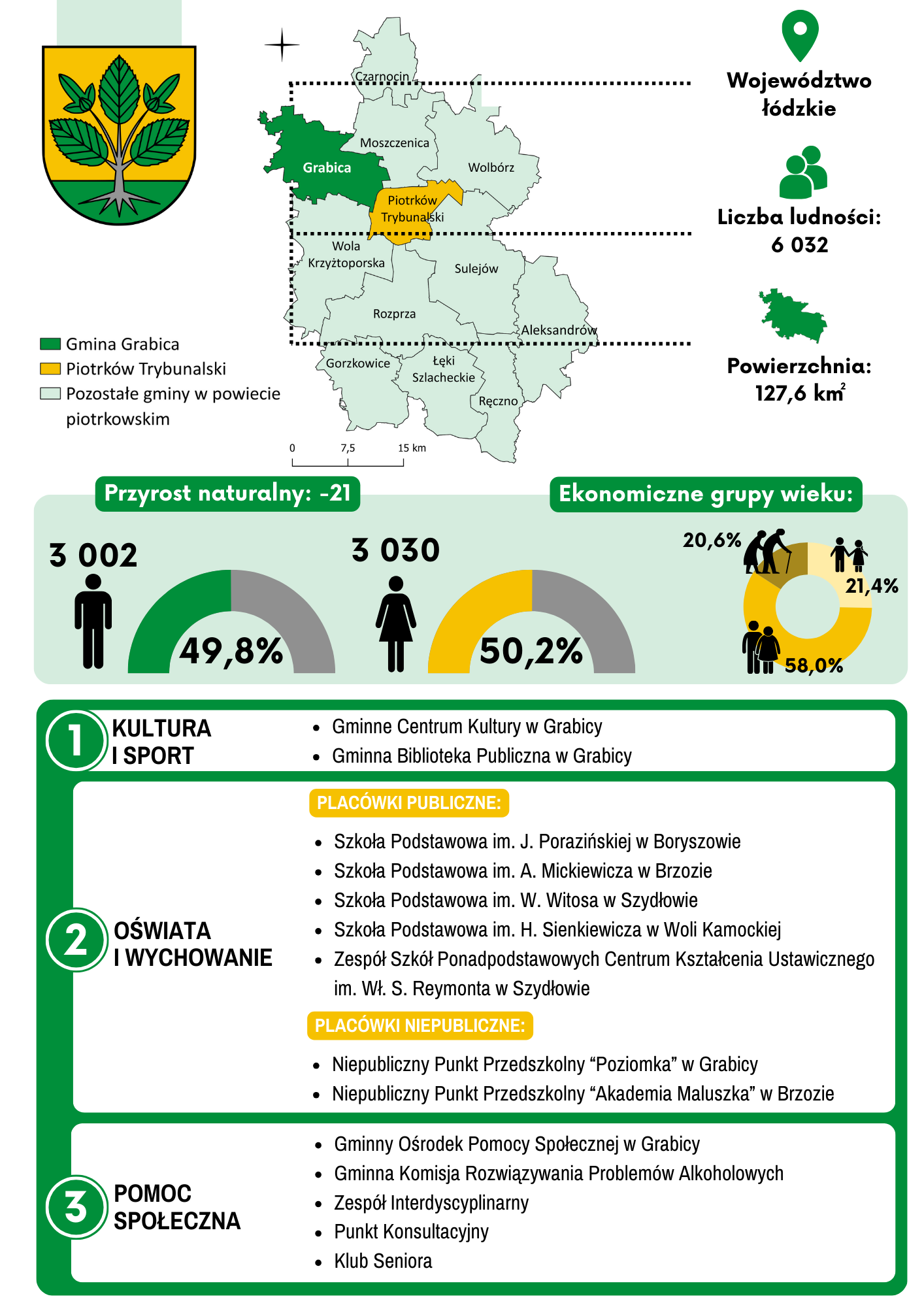 *Dane statystyczne umieszczone na grafice pochodzą z 2022 roku [BDL GUS]ZASOBY UMOŻLIWIAJĄCE PRZECIWDZIAŁANIE PRZEMOCY DOMOWEJDziałaniami mającymi na celu przeciwdziałanie przemocy domowej w gminie Grabica zajmuje się Zespół Interdyscyplinarny, który powołuje Wójt Gminy Grabica. Tworzą go przedstawiciele: jednostek organizacyjnych pomocy społecznej, gminnej komisji rozwiązywania problemów alkoholowych, policji, oświaty i ochrony zdrowia. W skład Zespołu Interdyscyplinarnego mogą wchodzić także przedstawiciele Żandarmerii Wojskowej (jeżeli Żandarmeria Wojskowa złoży taki wniosek do Wójta), kuratorzy sądowi, prokuratorzy oraz przedstawiciele organizacji pozarządowych i innych podmiotów, działających na rzecz przeciwdziałania przemocy domowej. Zgodnie z zapisami ustawy z dnia 29 lipca 2005 r. o przeciwdziałaniu przemocy domowej:Zespół Interdyscyplinarny realizuje działania określone w gminnym programie przeciwdziałania przemocy domowej i ochrony osób doznających przemocy domowej. Do zadań zespołu interdyscyplinarnego należy tworzenie warunków umożliwiających realizację zadań z zakresu przeciwdziałania przemocy domowej oraz integrowanie
i koordynowanie działań podmiotów, o których mowa w art. 9a ust. 3-5,
w szczególności przez:diagnozowanie problemu przemocy domowej na poziomie lokalnym, inicjowanie działań profilaktycznych, edukacyjnych i informacyjnych mających   na celu przeciwdziałanie przemocy domowej i powierzanie ich wykonania właściwym podmiotom,inicjowanie działań w stosunku do osób doznających przemocy domowej oraz osób stosujących przemoc domową,opracowanie projektu gminnego programu przeciwdziałania przemocy domowej oraz ochrony osób doznających przemocy domowej,rozpowszechnianie informacji o instytucjach, osobach i możliwościach udzielenia pomocy w środowisku lokalnym,powoływanie grup diagnostyczno-pomocowych i bieżące monitorowanie realizowanych przez nie zadań,monitorowanie procedury „Niebieskie Karty”,przekazywanie informacji, o której mowa w art. 9e ust. 3, oraz dokumentacji, 
o której mowa w art. 9c ust. 5a,kierowanie osoby stosującej przemoc domową do uczestnictwa w programie korekcyjno-edukacyjnym dla osób stosujących przemoc domową lub programie psychologiczno-terapeutycznym dla osób stosujących przemoc domową,składanie, na wniosek grupy diagnostyczno-pomocowej, zawiadomienia
o popełnieniu przez osobę stosującą przemoc domową wykroczenia, o którym mowa w art. 66c ustawy z dnia 20 maja 1971 r. – Kodeks wykroczeń (Dz. U. z 2023 r. poz. 2119). Dane na temat zasobów instytucjonalnych umożliwiających realizację Programu Przeciwdziałania Przemocy Domowej i Ochrony Osób Doznających Przemocy Domowej 
w Gminie Grabica na lata 2024-2030 wraz z obszarami ich działania przedstawiono
w poniższej tabeli.Tabela 1. Dane na temat zasobów instytucjonalnych umożliwiających realizację Programu Przeciwdziałania Przemocy Domowej i Ochrony Osób Doznających Przemocy Domowej wraz z obszarami ich działania.Źródło: Opracowanie własneMożna wyróżnić także podmioty będące pomocne w rozwiązywaniu problemów dotyczących przemocy, szczególnie w zakresie prowadzenia działalności profilaktycznej, takie jak:placówki wsparcia dziennego dla dzieci i młodzieży,instytucje kulturalno-rekreacyjne, lokalne organizacje pozarządowe,kościoły i związki wyznaniowe.Zasoby ludzkie:Zespół Interdyscyplinarny w zakresie realizacji Programu Przeciwdziałania Przemocy Domowej i Ochrony Osób Doznających Przemocy Domowej w Gminie Grabica na lata 
2024-2030 współpracuje z osobami zawodowo zajmującymi się problemem przemocy domowej na szczeblu gminnym oraz powiatowym, do których należą m.in.:pracownicy socjalni Gminnego Ośrodka Pomocy Społecznej w Grabicy i Powiatowego Centrum Pomocy Rodzinie w Piotrkowie Trybunalskim,funkcjonariusze Komisariatu Policji w Grabicy,członkowie Gminnej Komisji Rozwiązywania Problemów Alkoholowych.psycholodzy, psychoterapeuci, terapeuci uzależnień,pedagodzy/przedstawiciele oświaty,kuratorzy społeczni oraz zawodowi,prawnicy,pracownicy ochrony zdrowia,przedstawiciele NGO.DIAGNOZA PROBLEMU PRZEMOCY DOMOWEJ NA TERENIE GMINY GRABICAAnaliza danych zastanychDziałania ukierunkowane na przeciwdziałanie przemocy domowej realizowane są 
w szczególności przez Gminny Ośrodek Pomocy Społecznej w Grabicy, który poza przyznawaniem świadczeń pomocy społecznej, udziela również wielokierunkowego wsparcia pozamaterialnego, m.in. w formie pracy socjalnej oraz poradnictwa osobom i rodzinom borykającym się z problemem przemocy domowej. W ramach przeciwdziałania zjawisku przemocy domowej, w strukturach Zespołu Interdyscyplinarnego tworzone są grupy diagnostyczno-pomocowe, powoływane w zależności od istniejących potrzeb i indywidualnych przypadków. Ich podstawowym zadaniem jest stworzenie i realizowanie planu pomocy rodzinom, stałe monitorowanie ich sytuacji oraz prowadzenie bieżącej dokumentacji podejmowanych działań i uzyskiwanych efektów.W 2022 roku Zespół Interdyscyplinarny w Grabicy spotkał się 5 razy, co oznacza,              że odnotowano wzrost o jedno posiedzenie w stosunku do roku 2020, a jednocześnie spadek o 1 – względem roku 2021. Podczas spotkań weryfikowano wszczęte procedury                                     i podejmowano decyzje na temat dalszych działań wobec członków rodzin doznających                  i stosujących zachowania przemocowe. W ramach procedury „Niebieskie Karty” powoływane były grupy robocze, które zgodnie z nowelizacją ustawy z dnia 29 lipca 2005 r.                                        o przeciwdziałaniu przemocy domowej, funkcjonują obecnie pod nazwą grup diagnostyczno-pomocowych. W 2022 roku funkcjonowała 1 grupa, która spotkała się łącznie 6 razy, co było wartością taką samą jak w roku poprzednim. W roku 2020 nie powołano żadnych grup roboczych.Tabela 2. Dane dotyczące działań Zespołu Interdyscyplinarnego i grup roboczych w latach 2020-2022Źródło: Sprawozdanie z realizacji Krajowego Programu Przeciwdziałania Przemocy w Rodzinie za rok 2020, 2021 i 2022Podejmowanie interwencji w środowisku wobec rodziny dotkniętej przemocą odbywa się w oparciu o procedurę „Niebieskie Karty” i nie wymaga zgody osoby dotkniętej przemocą domową. Procedura „Niebieskie Karty” obejmuje ogół czynności podejmowanych
i realizowanych przez przedstawicieli jednostek organizacyjnych pomocy społecznej, komisji rozwiązywania problemów alkoholowych, policji, oświaty i ochrony zdrowia, w związku 
z uzasadnionym podejrzeniem zaistnienia przemocy domowej. Przedstawiciele podmiotów wyżej wymienionych, realizują procedurę „Niebieskie Karty” w oparciu o zasadę współpracy 
i przekazują informacje o podjętych działaniach przewodniczącemu Zespołu Interdyscyplinarnego. Wszczęcie procedury „Niebieskie Karty” następuje przez wypełnienie formularza „Niebieska Karta – A” w przypadku powzięcia w toku prowadzonych czynności służbowych lub zawodowych, podejrzenia stosowania przemocy wobec osób doznających przemocy domowej lub w wyniku zgłoszenia dokonanego przez świadka przemocy domowej. W latach 2020-2022 zauważalne są wahania liczby wszczętych procedur „Niebieskie Karty” na terenie gminy Grabica: w 2022 roku było to 5 procedur, w 2021 roku – 8, natomiast w 2020 roku nie wszczęto żadnych procedur. W przypadku liczby kontynuowanych procedur „Niebieskie Karty” dostrzegalny był wzrost w latach 2021-2022. Szczegółowe dane przedstawiono w poniższej tabeli. Tabela 3. Liczba wszczętych oraz kontynuowanych procedur „Niebieskie Karty w latach 2020-2022Źródło: Sprawozdanie z realizacji Krajowego Programu Przeciwdziałania Przemocy w Rodzinie za rok 2020, 2021 i 2022W 2022 roku na terenie gminy Grabica zakończono 7 procedury „Niebieskie Karty”, 
co oznacza spadek względem lat 2020-2021 o 1 procedurę. W ostatnim analizowanym roku, najwięcej procedur zostało zamkniętych ze względu na ustanie przemocy domowej – 4 procedury, z kolei 3 procedury zakończono z uwagi na braku zasadności podejmowania działań. Szczegółowe dane z tego zakresu prezentuje kolejna tabela.Tabela 4. Liczba zakończonych procedur „Niebieskie Karty” w latach 2020-2022Źródło: Sprawozdanie z realizacji Krajowego Programu Przeciwdziałania Przemocy w Rodzinie za rok 2020, 2021 i 2022Mieszkańcy gminy Grabica, którzy doznawali lub stosowali przemoc mogli skorzystać       z poradnictwa udzielanego w ramach funkcjonującego Punktu Konsultacyjnego, który w 2022 roku był czynny średnio 7 godziny w miesiącu, a poradnictwo w nim było udzielane przez instruktora terapii uzależnień. W 2022 roku udzielono po 24 porady 2 osobom doznającym przemocy domowej oraz 2 osobom ją stosującym. W latach 2020-2022 liczba osób doznających przemocy, które korzystały z poradnictwa w PK ulegała wahaniom, natomiast         w przypadku liczby osób ją stosujących zaobserwowano nieznaczny wzrost. Szczegółowe dane w tym zakresie przedstawia poniższa tabela. Tabela 5. Liczba osób stosujących lub doznających przemocy, którym udzielono porad w Punkcie w latach 2020-2022Źródło: Sprawozdanie z działalności samorządów gminnych w zakresie profilaktyki i rozwiązywania problemów alkoholowych PARPA-G1 za 2020 i 2021 rok oraz Sprawozdania z działalności samorządów gminnych w zakresie profilaktyki i rozwiązywania problemów uzależnień KCPU-G1 za 2022 rokOsoby uwikłane z problem przemocy domowej mogą również zostać objęte nieodpłatnym poradnictwem prawnym w Powiatowym Centrum Pomocy Rodzinie 
w Piotrkowie Trybunalskim.Szczególna pomoc kierowana jest również w stosunku do dzieci, w których rodzinach występuje problem przemocy. Podstawowe wsparcie obejmuje opiekę pedagogów 
i psychologów w placówkach szkolnych i przedszkolnych. W ramach swoich działań, członkowie Gminnej Komisji Rozwiązywania Problemów Alkoholowych kontaktują się z osobami dotkniętymi przemocą domową, stosującymi ją oraz jej świadkami. Na podstawie danych można dostrzec, iż w latach 2020-2022 GKRPA nie prowadziła rozmów z osobami doznającymi przemocy, stosującymi ją, ani też świadkami przemocy domowej. Wyniki badań ankietowychUCZNIOWIEW niniejszym rozdziale przedstawiony został problem przemocy z perspektywy dzieci 
i młodzieży uczęszczających do klas V-VIII szkół podstawowych oraz I i II klasy szkół ponadpodstawowych na terenie gminy Grabica. Pytania zawarte w kwestionariuszu ankiety, miały na celu oszacowanie występujących wśród uczniów problemów związanych                               z doświadczaniem przemocy domowej, doznawaniem oraz stosowaniem przemocy rówieśniczej, a także cyberprzemocy oraz poznanie opinii młodych mieszkańców Gminy na temat realizowanych w szkole działań profilaktycznych.Struktura badanej próby	Uczniowie z terenu gminy Grabica wypełnili łącznie 195 kwestionariuszy ankiet. Poniższy rysunek przedstawia strukturę badanej próby ze względu na płeć. Można zauważyć, że w badaniu diagnozującym problemy społeczne nieznaczną przewagę mieli chłopcy – stanowili oni 53,8% ogółu. Dziewczynki wypełniły 46,2% kwestionariuszy.Rysunek 1. Płeć uczniów biorących udział w badaniu: N=195Poniższy wykres prezentuje strukturę badanej próby w podziale na przynależność do danej klasy. Największy udział w badaniu ankietowym mieli uczniowie z klasy V szkoły podstawowej, którzy stanowili 29,2% próby badawczej oraz z VII klasy SP (25,6%). Respondenci uczęszczający do klasy VI SP wypełnili 24,1% ankiet, a do klasy VIII – 14,4%. Niewielki odsetek zadeklarował przynależność do klasy I szkoły ponadpodstawowej, tj. 6,2% uczniów, z kolei najmniejsza część badanych uczęszcza do klasy II szkoły ponadpodstawowej (0,5%).Wykres 1. Klasa: N=195Wśród uczniów biorących udział w badaniu, blisko połowę kwestionariuszy ankiet wypełnili respondenci mający 12-13 lat (47,7%). 31,8% ankietowanych podało wiek 14-15 lat, 17,9% zadeklarowało wiek w przedziale 10-11 lat, 2,1% - poniżej 11 lat, natomiast 0,5% –         16-17 lat. Wykres 2. Wiek: N=195Problem przemocyW pierwszej kolejności uczniów ze szkół z gminy Grabica zapytano o to, jakie ich zdaniem zachowania dotyczą przemocy. Ponad połowa ankietowanych zadeklarowała, że jest to uderzanie/kopanie (57,9%), z kolei blisko co drugi badany wskazał na popychanie/szarpanie (42,6%). W opinii 1/3 respondentów jest to grożenie (39,0%), szantażowanie (33,3%) lub wymuszanie pieniędzy (31,3%), natomiast według 25,1% – niszczenie cudzych rzeczy. Najmniej odpowiedzi padło na obgadywanie (12,8%). Zdaniem 24,6% respondentów wszystkie                      z wymienionych w kafeterii odpowiedzi są przemocą, 5,1% badanych uczniów nie posiada wiedzy w tym zakresie, natomiast 1,0% wskazało na inne zachowania, wymieniając m.in. krzyczenie oraz walki mma w szatni. Szczegółowe dane w tym zakresie prezentuje kolejny wykres.Wykres 3. Jakie zachowanie jest Twoim zdaniem przemocą? N=195*Pytanie wielokrotnego wyboru, odpowiedzi nie sumują się do 100%W trakcie badania ankietowego oszacowano również skalę problemu przemocy wśród uczniów z gminy Grabica. Analizie poddane zostały kwestie związane zarówno z przemocą domową, jak i rówieśniczą. Odpowiedzi respondentów na pierwsze pytanie pokazują, że w ciągu ostatnich 12 miesięcy przemocy doświadczyło 31,3% uczniów.Wykres 4. Czy zdarzyło Ci się w ciągu ostatnich 12 miesięcy doświadczyć przemocy? N=195W celu pogłębionej analizy określono również, jakie osoby stosowały przemoc wobec uczniów. Na podstawie udzielonych odpowiedzi można stwierdzić, że ankietowani zdecydowanie najczęściej doświadczali przemocy ze strony uczniów ze szkoły – na tę odpowiedź wskazało 38 osób, tj. 71,7%. 16 odpowiedzi padło na rodzeństwo (30,2%), natomiast na kolegów/koleżanki spoza szkoły – 9 (17,0%). 5 uczniów doznało przemocy 
ze strony mamy (9,4%), 4 badanych wskazało na tatę (7,5%), natomiast 4 ankietowanych - inne, bliżej nieokreślone osoby (5,7%). 8 uczniów pominęło to pytanie i nie udzieliło odpowiedzi. Tabela 6. Kto stosował wobec Ciebie przemoc? N=53*Pytanie wielokrotnego wyboru, odpowiedzi nie sumują się do 100%Poniższa tabela przedstawia odpowiedzi uczniów dotyczące rodzajów doznawanej przez nich przemocy. Przemocy psychicznej doświadczyło 37 badanych (75,5), a przemocy fizycznej – 22 osoby (44,9%). 8 uczniów doznało przemocy seksualnej (16,3%), z kolei 3 respondentów wskazało na zaniedbanie (6,1%). To pytanie zostało ominięte przez 12 osób.Tabela 7. Jakiego rodzaju przemocy doznałeś/aś? N=49*Pytanie wielokrotnego wyboru, odpowiedzi nie sumują się do 100%W następnym pytaniu uczniowie zostali poproszeni o określenie, czy w ciągu ostatniego roku doszło do sytuacji, w której to oni zastosowali przemoc wobec innych osób. Na to pytanie, twierdzącej odpowiedzi udzieliło 24,1% uczniów. Wykres 5. Czy w ciągu ostatnich 12 miesięcy doszło do sytuacji, w której zastosowałeś/aś przemoc wobec drugiej osoby? N=195Badani uczniowie w dalszej kolejności zostali zapytani o rodzaj przemocy, jaką zastosowali. Możemy zauważyć, iż przemoc psychiczną stosowało 25 uczniów (58,1%), 
a przemoc fizyczną – 21 ankietowanych (48,8%). 10 badanych stosowało przemoc seksualną (23,3%). 4 osoby nie odpowiedziały na to pytanie.Tabela 8. Jakiego rodzaju przemoc zastosowałeś/aś? N=43*Pytanie wielokrotnego wyboru, odpowiedzi nie sumują się do 100%  Analizie poddane zostały również odpowiedzi uczniów na pytanie o to, wobec kogo zdarzyło im się stosować przemoc. Największa część ankietowanych przyznała się do przemocy wobec uczniów ze szkoły oraz rodzeństwa – po 23 ankietowanych, tj. po 52,3%, a w stosunku do kolegów/koleżanek spoza szkoły – 10 osób, tj. 22,7%. Odpowiedzi uczniów padły także na inne, bliżej nieokreślone osoby (5 osób, tj. 11,4%). 3 badanych nie odpowiedziało na to pytanie.Tabela 9. Wobec kogo zdarzyło Ci się stosować przemoc? N=44*Pytanie wielokrotnego wyboru, odpowiedzi nie sumują się do 100%W kolejnym pytaniu uczniowie mieli wskazać, czy w ciągu ostatnich 12 miesięcy byli świadkami zachowań przemocowych w swoim domu – 11,8% ankietowanych udzieliło twierdzącej odpowiedzi na to pytanie. Wykres 6. Czy w ciągu ostatnich 12 miesięcy zdarzyło Ci się być świadkiem sytuacji, w której ktoś w Twoim domu stosował przemoc? N=195Uczniowie, którzy udzielili twierdzącej odpowiedzi w poprzednim pytaniu, mieli możliwość określenia, kto stosował przemoc w ich domu. Zdecydowana większość badanych twierdzi, że było to rodzeństwo (10 osób, tj. 71,4%), z kolei co piąty ankietowany zadeklarował, że był to jeden z rodziców – po 3 osoby wskazały na mamę oraz tatę (po 21,4%). Pojedyncze osoby były świadkami stosowania przemocy przez dalszych członków rodziny bądź inne, bliżej nieokreślone osoby (po 7,1%). 9 osób nie udzieliło odpowiedzi na to pytanie.Tabela 10. Kto stosował przemoc w Twoim domu (kiedy byłeś/aś jej świadkiem)? N=14*Pytanie wielokrotnego wyboru, odpowiedzi nie sumują się do 100%Obraz jaki wyłania się z badania to znaczny odsetek uczniów deklarujących występowanie w swojej szkole przemocy – przyznała to ponad połowa badanych (51,8%). 
Z udzielonych przez 12,3% ankietowanych odpowiedzi wynika, że zdarzenia takie w ich szkole mają miejsce kilka razy w roku, według 22,1% – kilka razy w miesiącu, a zdaniem 17,4% – kilka razy w tygodniu. 28,7% respondentów zaznaczyło odpowiedź „nie wiem”. Wykres 7. Jak często obserwujesz w swojej szkole problem przemocy między uczniami? N=195W dalszej części badanych zapytano o to, czy uważają, że w niektórych sytuacjach można użyć przemocy (np. gdy ktoś ich zdenerwuje). Jak wynika z zebranych danych, 
16,9% badanych zgadza się z tym stwierdzeniem, a przeciwnego zdania jest 46,7% ankietowanych. Odpowiedź „trudno powiedzieć” zaznaczyło 36,4% respondentów.Wykres 8. Czy uważasz, że w niektórych sytuacjach można użyć przemocy (np. kiedy ktoś Cię zdenerwuje)? N=195W przypadku problemów związanych z przemocą, 62,6% młodych mieszkańców Gminy zwróciłoby się o pomoc do rodziców/opiekunów. Na drugim miejscu pod względem liczby wskazań znaleźli się nauczyciele (40,0%), z kolei na trzecim – psycholog/pedagog szkolny (33,3%). Co czwarty ankietowany zwróciłoby się po pomoc do kolegów lub koleżanek (23,1%), z kolei co piąty – do Policji (19,5%). 13,8% uczestników badania zadeklarowało, że szukałoby pomocy u rodzeństwa, z kolei 10,3% przyznało, że w razie tego typu problemów radziłoby sobie samodzielnie. 3,1% respondentów szukałoby rozwiązania w Internecie, z kolei 2,1% badanych podało inne osoby i miejsca, takie jak: odpowiednie do tego służby. Należy zwrócić uwagę, że 4,1% ankietowanych nie wie, do kogo mogłoby się zwrócić o pomoc. Wykres 9. Do kogo zwróciłbyś/abyś się o pomoc, gdybyś Ty lub ktoś z Twojego otoczenia doznawał przemocy domowej lub rówieśniczej? N=195*Pytanie wielokrotnego wyboru, odpowiedzi nie sumują się do 100%Kolejne pytania zadawane respondentom dotyczyły zagadnienia cyberprzemocy.
W pierwszej kolejności podjęto próbę rozpoznania z czym jest utożsamiany przez badanych ten rodzaj przemocy. Najwięcej wskazań uzyskało publikowanie obraźliwych treści na czyjś temat w Internecie (60,0%) oraz dodawanie negatywnych i obraźliwych komentarzy (54,4%). 
43,6% ankietowanych za cyberprzemoc uznaje otrzymywanie nachalnych, niechcianych treści/ wiadomości przez komunikatory elektroniczne, 33,3% – włamywanie się na konta internetowe, z kolei 26,7% – podszywanie się. 2,6% podało inne odpowiedzi, takie jak: wyzywanie, znęcanie, kopiowanie filmów oraz publikowanie nagich/półnagich zdjęć/filmów lub stosunku seksualnego bez czyjejś wiedzy itp. 13,3% ankietowanych uczniów nie posiada wiedzy w omawianym zakresie.Wykres 10. Czym według Ciebie jest cyberprzemoc? N=195*Pytanie wielokrotnego wyboru, odpowiedzi nie sumują się do 100%	Ostatnie pytanie w zakresie problemu przemocy w Internecie dotyczyło skali doznawania oraz stosowania cyberprzemocy w stosunku do innych użytkowników Internetu. Jak wynika z odpowiedzi udzielonych przez młodych respondentów, którzy w poprzednim pytaniu zadeklarowali znajomość zagadnienia cyberprzemocy, tego problemu doświadczył odsetek 14,4% z nich (24 osoby), natomiast przemoc w Internecie zastosował odsetek 6,1% ankietowanych (10 osób). Część badanych miała również problem z określeniem, czy kiedykolwiek miała styczność z tym zjawiskiem, gdyż na odpowiedź „trudno powiedzieć” padło 15,6% odpowiedzi w przypadku doznawania cyberprzemocy (26 osób) i 11,0% w zakresie jej stosowania (18 osób). 2 badanych pominęło to pytanie.Tabela 11. Czy w przeciągu ostatnich 12 miesięcy doznawałeś/aś i/lub stosowałeś/aś cyberprzemoc (np. wyzywanie, podszywanie się, ośmieszanie/poniżanie, grożenie/ straszenie, szantażowanie, wyłudzanie pieniędzy, rozsyłanie ośmieszających zdjęć/filmów)? N=167Działania profilaktyczneW kolejnym pytaniu uczniowie mieli okazję ocenić podejmowane w szkole działania profilaktyczne w ciągu ostatnich 2 lat. Interesowało nas w jakich zajęciach badani brali udział oraz jak je oceniają. W tej kwestii wyniki kształtują się następująco:pozytywnie zajęcia profilaktyczne z cyberprzemocy oceniło 38,5% uczniów,
w zakresie przemocy rówieśniczej – 30,8%, natomiast dotyczące przemocy domowej – 25,6%,odpowiedź „brałem/am udział, ale zajęcia nic nie wniosły” zaznaczyło 11,3%
w przypadku zajęć dotyczących cyberprzemocy, 12,3% – przemocy rówieśniczej, natomiast 9,2% odnośnie do zajęć dotyczących przemocy domowej,brak uczestnictwa w zajęciach profilaktycznych zadeklarowało 50,3% w przypadku zajęć dotyczących cyberprzemocy, 56,9% – przemocy rówieśniczej, a przemocy domowej – 65,1%. Wykres 11. Czy w przeciągu ostatnich 2 lat brałeś/aś udział w szkolnych zajęciach profilaktycznych dotyczących przemocy domowej, rówieśniczej i cyberprzemocy? N=195Uczniowie zostali zapytani również o to, jaka forma zajęć profilaktycznych w zakresie przemocy jest dla nich najciekawsza/najefektywniejsza. Najwięcej odpowiedzi dotyczyło zajęć warsztatowych z psychologiem, pedagogiem lub innym specjalistą (41,0%) oraz                                     z przedstawicielem Policji (31,3%). 18,5% odpowiedzi padło na zajęcia z wykorzystaniem form multimedialnych, z kolei 15,9% osób stwierdziło, że byłby to spektakl lub musical profilaktyczny. Zdaniem 8,7% ankietowanych żadna z wymienionych form nie byłaby ciekawa/efektywna. Najniższy odsetek badanych podał inne formy zajęć profilaktycznych, tj.: zajęcia w formie zabawy, z kartą pracy, występ itp. (4,1%). Średnio co piąty respondent nie posiada wiedzy w tym zakresie (20,0%).Wykres 12. Jaka forma zajęć profilaktycznych w zakresie przemocy jest według Ciebie najciekawsza/ najefektywniejsza? N=195*Pytanie wielokrotnego wyboru, odpowiedzi nie sumują się do 100%DOROŚLI MIESZKAŃCYW niniejszym rozdziale przedstawiona została skala zjawiska przemocy wśród dorosłych mieszkańców gminy Grabica oraz w ich otoczeniu. Ponadto, analizie poddano ich wiedzę           na temat zagadnień związanych z przemocą domową, opinię badanych względem tego zjawiska oraz ich stosunek do stosowania przemocy jako metody wychowawczej.Struktura badanej próbyW badaniu diagnozującym problemy społeczne na terenie gminy Grabica wzięło udział 70 mieszkańców mających powyżej 18 lat. Poniżej przedstawiona została struktura badanej próby ze względu na płeć. Można zauważyć, że pod względem liczby wypełnionych ankiet,         w badaniu znaczną przewagę miały kobiety – stanowiły one 91,4% ogółu, natomiast mężczyźni przekazali pozostałe 8,6% ankiet.Rysunek 2. Płeć dorosłych uczestników badania: N=70Analiza struktury badanej grupy pokazuje, iż respondenci są zróżnicowani pod względem wieku. Najliczniejszą grupę stanowili ankietowani mający 36-45 lat (51,4%). Mniejszą część ankiet wypełnili badani znajdujący się w przedziale wiekowym 26-35 lat (30,0%) oraz między  46 a 55 rokiem życia (14,3%). Najmniejszy udział w badaniu miały osoby poniżej 25 roku życia, a także osoby starsze, w tym między 56 a 65 rokiem życia oraz powyżej 65 lat (po 1,4%).  Wykres 13. Wiek: N=70Na poniższym wykresie zaprezentowane zostało wykształcenie respondentów. Największy udział w badaniu mieli dorośli mieszkańcy legitymujący się wykształceniem wyższym (55,7%), 34,3 kwestionariuszy ankiet wypełnili respondenci z wykształceniem średnim lub pomaturalnym, natomiast pozostałe 10,0% – z wykształceniem zawodowym.Wykres 14. Wykształcenie: N=70Problem przemocy Kolejna część raportu stanowi próbę oszacowania skali problemu przemocy wśród dorosłych mieszkańców gminy Grabica. Kolejny wykres przedstawia odpowiedzi ankietowanych na pytanie o znajomość kogoś w swoim otoczeniu, kto jest osobą doświadczającą przemocy w swoim domu. Twierdzącej odpowiedzi udzieliło 18,6% osób. 
Jak wynika z odpowiedzi badanych 8,6% zna jedną taką osobę, natomiast 10,0% – kilka (do 10 osób). 27,1% respondentów miało trudność w udzieleniu jednoznacznej odpowiedzi. Wykres 15. Czy zna Pan/i w swoim otoczeniu kogoś, kto jest osobą doznającą przemocy domowej? N=70Badani deklarujący znajomość w swoim otoczeniu osób, które doświadczają przemocy domowej, zostali zapytani o to, kim jest osoba jej doznająca. Zdecydowana większość respondentów stwierdziła, że są nimi osoby dorosłe mające 18-60 lat – 38 osób, tj. 92,3%. Pojedyncze osoby wskazały na dzieci, tj. osoby do 18 roku życia oraz osoby starsze (powyżej 60 roku życia) – po 7,7%.Tabela 12. Kim jest osoba, która doświadcza przemocy domowej? N=13*Pytanie wielokrotnego wyboru, odpowiedzi nie sumują się do 100%Skala problemu przemocy w gminie Grabica została zweryfikowana również dzięki odpowiedziom respondentów na pytanie o to, jak często w okresie ostatnich 12 miesięcy przed badaniem, doświadczyli zjawiska przemocy domowej. Z zebranych danych wynika, 
że w tym okresie przemocy doznało 2,9% badanych i miało to miejsce od 2 do 10 razy. 
Kolejne 2,9% respondentów miało trudność w udzieleniu odpowiedzi na to pytanie. Wykres 16. Jak często w okresie ostatnich 12 miesięcy zdarzyło się Panu/i doświadczyć przemocy w swoim domu? N=70Mieszkańcy, którzy przyznali, że doznali przemocy w ciągu ostatniego roku, zostali następnie poproszeni o określenie jej rodzaju. Z deklaracji ankietowanych wynika, że wszyscy z nich doświadczyli przemocy psychicznej (2 osoby, tj. 100,0%), z kolei pojedyncze osoby wskazały na zaniedbanie, przemoc ekonomiczną oraz seksualną (po 50,0%). Tabela 13. Jakiego rodzaju przemocy Pan/i doznał/a w ciągu ostatnich 12 miesięcy? N=2*Pytanie wielokrotnego wyboru, odpowiedzi nie sumują się do 100%Zapytaliśmy respondentów również o to, kto stosował wobec nich przemoc. Analiza materiału badawczego wykazała, że 2 ankietowanych doznało przemocy ze strony męża/żony natomiast pojedyncze osoby wskazały na mamę, tatę oraz rodzeństwo (po 50,0%). Tabela 14. Kto stosował wobec Pana/i przemoc? N=2*Pytanie wielokrotnego wyboru, odpowiedzi nie sumują się do 100%Zebrane w procesie badawczym dane pokazują, iż do stosowania przemocy w ciągu ostatnich 12 miesięcy poprzedzających badanie przyznało się 4,3% ankietowanych, z czego 1,4% wskazało, że miało to miejsce 1 raz, natomiast 2,9% podało częstotliwość 2-10 razy. 7,1% badanych miało trudności w udzieleniu jednoznacznej odpowiedzi na to pytanie. Wykres 17. Jak często w ciągu ostatnich 12 miesięcy doszło do sytuacji, w której zastosował/a Pan/i przemoc wobec członka swojej rodziny? N=70W dalszej kolejności poproszono badanych mieszkańców o określenie, jakiego rodzaju przemoc zastosowali. Wśród najczęstszych deklaracji znalazła się przemoc fizyczna oraz zaniedbanie (po 2 osoby, tj. 66,6%), następnie przemoc psychiczna (1 osoba, tj. 33,3%). 2 osoby nie potrafiły określić rodzaju stosowanej przemocy (66,6%). Tabela 15. W stosunku do kogo zastosował/a Pan/i zachowanie przemocowe? N=3*Pytanie wielokrotnego wyboru, odpowiedzi nie sumują się do 100%Jak wynika z odpowiedzi respondentów, 3 badanych deklarujących stosowanie przemocy, kierowało ją w stronę dziecka/dzieci (100,0%), a 2 – wobec męża/żony (66,6%).       Jeden ankietowany wskazał na stosowanie jej w stosunku do innych, bliżej nieokreślonych osób (33,3%). Tabela 16. Jakiego rodzaju przemoc Pan/i zastosował/a w ciągu ostatnich 12 miesięcy? N=3*Pytanie wielokrotnego wyboru, odpowiedzi nie sumują się do 100%Kolejną analizowaną kwestią była opinia dorosłych mieszkańców Gminy na temat stosowania kar fizycznych (np. „klapsów”) w stosunku do dzieci. W odniesieniu do prezentowanych danych warto zwrócić uwagę, że wśród części respondentów występuje tolerancja przemocy jako metody wychowawczej – 2,9% badanych twierdzi, że stosowanie kar fizycznych jest metodą wychowawczą, która może być stosowania za każdym razem, gdy rodzic uzna, że może być skuteczna, natomiast 32,9% ankietowanych uważa, że kary fizyczne zasadniczo nie powinny być stosowane, ale są sytuacje, kiedy są konieczne. 51,4% mieszkańców negatywnie ocenia tego typu zachowanie, a trudności z jednoznacznym ustosunkowaniem się do tego pytania przejawiło 12,9% badanych.Wykres 18. Czy Pana/i zdaniem stosowanie kar fizycznych (np. „klaps”) jest metodą wychowawczą, która: N=70Dorośli mieszkańcy zostali również poproszeni o oszacowanie skali istotności problemu przemocy domowej na terenie Gminy. 58,6% ankietowanych deklaruje brak wiedzy w tym zakresie. Problem przemocy domowej za istotny na terenie Gminy uznało 5,7% badanych, natomiast 35,7% respondentów jest przeciwnego zdania.Wykres 19. Czy postrzega Pan/i przemoc domową jako znaczny problem występujący na terenie Gminy? N=70Następnie dorośli mieszkańcy zostali poproszeni o wskazanie zadań, które w ich opinii byłyby najskuteczniejsze wobec osób doznających przemocy domowej. Zebrany materiał badawczy wykazał, że za najważniejsze uznano zwiększenie dostępności do poradnictwa, zarówno prawnego, socjalnego, jak i terapeutycznego (44,3%), tworzenie placówek specjalizujących się w pomocy osobom doświadczającym przemocy domowej (41,4%) oraz izolowanie osób stosujących przemoc od osób jej doświadczających (40,0%). Ponadto 28,6% badanych jako istotne wskazało organizowanie ogólnodostępnych akcji, 21,4% – umożliwienie uczestnictwa w grupach wsparcia, natomiast 20,0% – tworzenie mieszkań chronionych (obecnie treningowych lub wspomaganych). Brak wiedzy w tym zakresie zadeklarowało 8,6% respondentów, z kolei 1,4% badanych wybrało inne, bliżej nieokreślone działania. Wykres 20. Jakie działania według Pana/i byłyby najskuteczniejsze wobec osób doznających przemocy domowej? N=70*Pytanie wielokrotnego wyboru, odpowiedzi nie sumują się do 100%W opinii większości mieszkańców, którzy wzięli udział w badaniu ankietowym najlepsze efekty w przeciwdziałaniu przemocy domowej na terenie Gminy przyniosą warsztaty profilaktyczne, zarówno te skierowane do dzieci (58,6%), jak i osób dorosłych (48,6%). Istotne zdaniem badanych wydaje się być organizowanie kampanii lub zamieszczanie informacji 
w mediach społecznościowych (35,7%), wykładów/pogadanek oraz prowadzenie akcji informacyjnych za pośrednictwem ulotek, plakatów, broszur itp. (po 25,7%). Średnio co piąty respondent wskazał na organizowanie festynów, imprez i pikników profilaktycznych (22,9%). 10,0% uczestników badania nie posiada wiedzy w tym zakresie.Wykres 21. Poniżej wymieniono różne formy działań profilaktycznych. Które z nich według Pana/i przyniosą najlepsze efekty, jeśli chodzi o zapobieganie przemocy domowej? N=70*Pytanie wielokrotnego wyboru, odpowiedzi nie sumują się do 100%CyberprzemocKolejne pytania dotyczyły doznawania cyberprzemocy przez mieszkańców Gminy. 
Jak wynika z uzyskanych danych, tego rodzaju przemocy doświadczyło w ciągu ostatnich 
12 miesięcy 5,7% badanych, a 10,0% respondentów nie potrafiło jednoznacznie określić, czy doświadczyło cyberprzemocy. Wykres 22. Czy doświadczył/a Pan/i w przeciągu ostatnich 12 miesięcy cyberprzemocy (czyli przemocy w Internecie)? N=70Kolejne z pytań zadanych dorosłym mieszkańcom Gminy było analogiczne do poprzedniego, natomiast tym razem dotyczyło stosowania cyberprzemocy przez respondentów w ciągu ostatnich 12 miesięcy. Żaden ankietowany nie przyznał się do stosowania przemocy w tym czasie (100,0%). Wykres 23. Czy stosował/a Pan/i w przeciągu ostatnich 12 miesięcy cyberprzemoc (czyli przemoc w Internecie)? N=70Dorośli mieszkańcy gminy Grabica zostali na sam koniec zapytani o to, czy ich zdaniem przemoc domowa jest przestępstwem. Zdecydowana większość badanych odpowiedziała 
na to pytanie twierdząco (91,4%), natomiast 1,4% ankietowanych udzieliło odpowiedzi przeczącej. Ponadto, 7,1% respondentów nie potrafiło udzielić jednoznacznej odpowiedzi, 
ze względu na brak wiedzy w tym zakresie.Wykres 24. Czy Pana/i zdaniem przemoc domowa jest przestępstwem? N=70CELE, ZADANIA I REALIZATORZY PROGRAMUCelem głównym Programu Przeciwdziałania Przemocy Domowej i Ochrony Osób Doznających Przemocy Domowej w Gminie Grabica na lata 2024-2030 jest:Rozwój lokalnego systemu przeciwdziałania przemocy domowej, przy ścisłej współpracy wszelkich podmiotów zaangażowanych w działania pomocowe i profilaktyczne z zakresu przemocy.Cel ten będzie realizowany w następujących obszarach: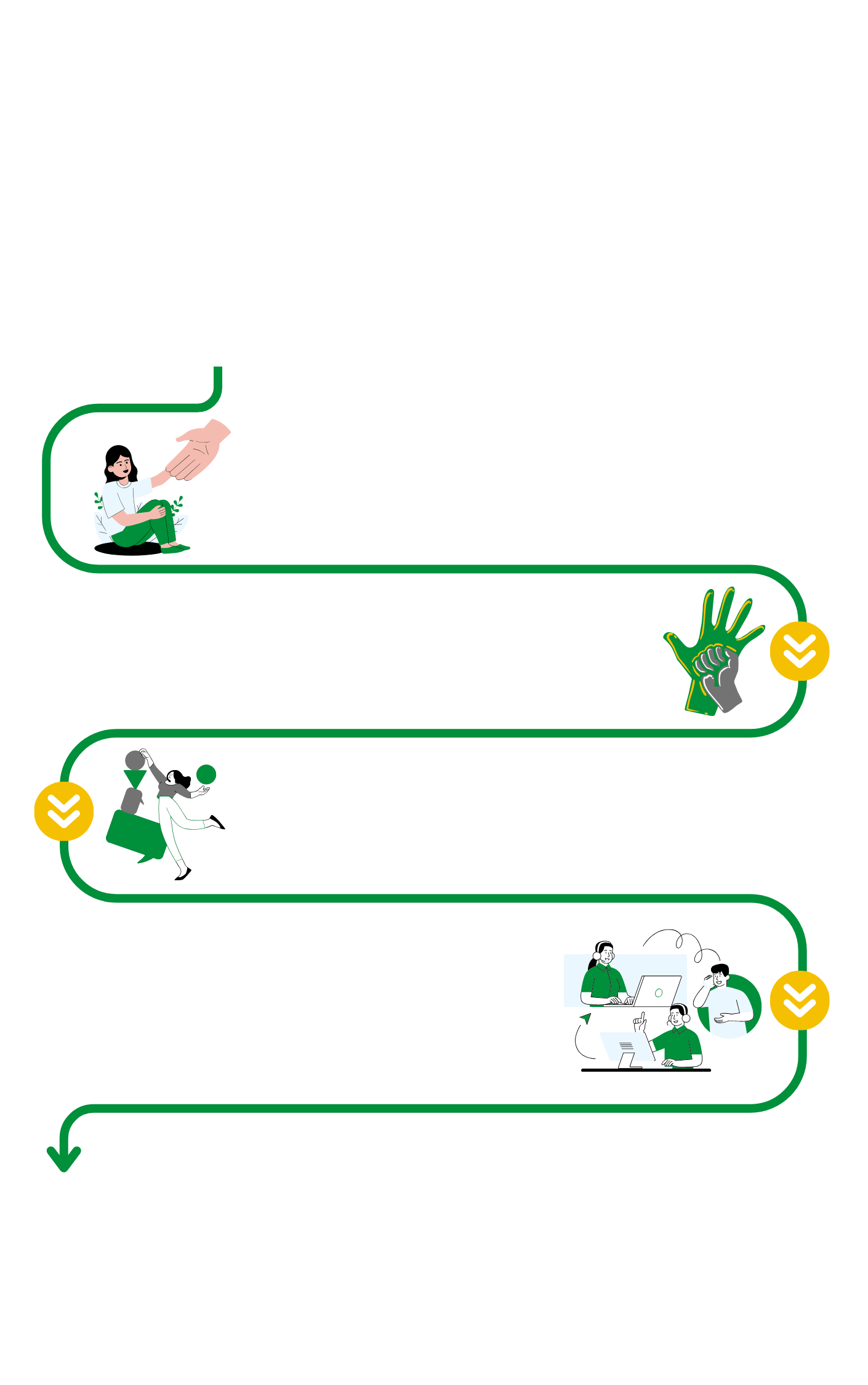 ADRESACI PROGRAMUProgram skierowany jest do:mieszkańców gminy Grabica, w tym osób zagrożonych wystąpieniem problemu przemocy domowej,osób doznających przemocy domowej,osób stosujących przemoc domową,świadków przemocy domowej,instytucji oraz osób zawodowo zajmujących się przeciwdziałaniem przemocy domowej.PRZEWIDYWANE EFEKTY REALIZACJI PROGRAMUProgram Przeciwdziałania Przemocy Domowej i Ochrony Osób Doznających Przemocy Domowej w Gminie Grabica na lata 2024-2030 zakłada:zmianę biernych postaw społeczności lokalnej względem zjawiska przemocy domowej,podniesienie jakości funkcjonowania rodzin, w tym promowanie metod wychowawczych bez użycia przemocy,poszerzanie dostępności i skuteczności pomocy dla osób doznających przemocy,wzmocnienie efektywności działań ukierunkowanych na osoby stosujące przemoc domową,wzrost liczby działań dotyczących profesjonalnej pomocy w zakresie przeciwdziałania przemocy domowej.ŹRÓDŁA FINANSOWANIAZadania realizowane w ramach Program Przeciwdziałania Przemocy Domowej i Ochrony Osób Doznających Przemocy Domowej w Gminie Grabica na lata 2024-2030 finansowane będą z budżetu Gminy, w tym budżetu GOPS oraz ze środków pozyskanych z innych źródeł. Wysokość środków zaplanowanych w budżecie Gminy przewidzianych na realizację zadań w 2024 roku wynosi 10 000,00 zł. EWALUACJA I MONITORING PROGRAMUCelem ewaluacji jest oszacowanie stopnia osiągnięcia zakładanych celów i rezultatów. Wyniki ewaluacji okresowej służą również ewentualnym modyfikacjom dokumentów programowych, a dostarczone za jej sprawą informacje powinny być wykorzystane przy przygotowaniu Programu w następnym okresie programowania. Cele badawcze ewaluacji Programu Przeciwdziałania Przemocy Domowej i Ochrony Osób Doznających Przemocy Domowej powinny opierać się na: ocenie procesu realizacji działań i osiągniętych efektów Programu,ocenie wdrażania i zarządzania Programem, w tym współpracy interdyscyplinarnej,opracowaniu rekomendacji do stworzenia kontynuacji Programu. W ramach ewaluacji należy przyjąć przynajmniej jedną z niżej wymienionych technik badawczych, tj.: analizę dokumentów, badanie ankietowe adresatów Programu, badanie poprzez zogniskowany wywiad grupowy realizatorów Programu. Przyjęte kryteria ewaluacji Programu to: Kryterium skuteczności (plan a wykonanie) – rozumiane jako stopień realizacji zaplanowanych celów i efektów Programu. Ocena pod kątem kryterium skuteczności skupi się głównie na ocenie wdrożenia działań w stosunku do założonego planu i osiągnięcia wskaźników rezultatów. Kryterium efektywności – ocena sprawności wdrażania i prawidłowości zarządzania Programem, w tym pod kątem zgodności z harmonogramem, ewentualnych trudności w jego realizacji, przepływu informacji między realizatorami.Kryterium użyteczności – ocena dopasowania założeń Programu do potrzeb jego odbiorców i realizatorów.Kryterium trafności – rozumiane jako stopień, w jakim zaplanowane cele odpowiadają zidentyfikowanym problemom.Proces wdrażania założonych w niniejszym Programie działań i celów oraz informacja 
o aktywności Zespołu Interdyscyplinarnego w danym roku, będą przedmiotem corocznych sprawozdań przedkładanych Wójtowi Gminy Grabica przez Kierownika Gminnego Ośrodka Pomocy Społecznej w Grabicy. Za koordynowanie realizacji Programu Przeciwdziałania Przemocy Domowej i Ochrony Osób Doznających Przemocy Domowej w Gminie Grabica na lata 2024-2030 odpowiedzialny jest Kierownik Gminnego Ośrodka Pomocy Społecznej w Grabicy. Realizacja Programu Przeciwdziałania Przemocy Domowej i Ochrony Osób Doznających Przemocy Domowej w Gminie Grabica na lata 2024-2030 obejmować będzie cztery etapy, przedstawione w kolejnej tabeli.Tabela 17. Harmonogram wdrażania Programu.Źródło: Opracowanie własneWNIOSKI I PODSUMOWANIEZjawisko przemocy domowej jest problemem dotykającym rodziny na całym świecie. Zdiagnozowanie jego skali jest szczególnie trudne za sprawą czynników takich jak m.in. wstyd, ukrywanie aktów przemocy domowej przez rodziny oraz ich najbliższe środowisko, a także lęk osób doświadczających przemocy przed ich oprawcami. Tworzenie programów przeciwdziałania przemocy domowej i ochrony osób doznających przemocy domowej ma        na celu udzielanie kompleksowej pomocy osobom uwikłanym w problem przemocy domowej, przez które rozumie się osoby doświadczające przemocy, stosujące ją oraz jej świadków. Realizacja zadań w tym zakresie nie byłaby możliwa, gdyby nie zintegrowane działania wszystkich instytucji i specjalistów zaangażowanych w rozwiązywanie problemu przemocy domowej. Innym czynnikiem mającym znaczący wpływ na ograniczanie skali zjawiska przemocy jest świadomość społeczna. W związku z tym edukacja społeczności z terenu gminy Grabica stanowi szansę na zmniejszenie tolerancji dla przemocy. Należy również pamiętać, aby podejmowane działania interwencyjne wobec osób doświadczających, jak i stosujących przemoc nie ograniczały się wyłącznie do rozmowy z psychologiem, ale pociągały za sobą szereg działań długofalowych, takich jak trwałe zmiany w postępowaniu osób stosujących przemoc domową, prawidłowe funkcjonowanie społeczne oraz emocjonalne osób doznających przemocy domowej itp. Cele i zadania zawarte w Programie Przeciwdziałania Przemocy Domowej i Ochrony Osób Doznających Przemocy Domowej w Gminie Grabica na lata 2024-2030, realizowane 
w porozumieniu podmiotów funkcjonujących na terenie Gminy z najwyższą rzetelnością, powinny pociągać za sobą pozytywne skutki, w postaci rozwiniętego i efektywnego systemu przeciwdziałania przemocy domowej.SPIS RYSUNKÓW, TABEL I WYKRESÓWSpis rysunkówRysunek 1. Płeć uczniów biorących udział w badaniu: N=195	20Rysunek 2. Płeć dorosłych uczestników badania: N=70	32Spis tabelTabela 1. Dane na temat zasobów instytucjonalnych umożliwiających realizację Programu Przeciwdziałania Przemocy Domowej i Ochrony Osób Doznających Przemocy Domowej wraz z obszarami ich działania.	13Tabela 2. Dane dotyczące działań Zespołu Interdyscyplinarnego i grup roboczych w latach 2020-2022	16Tabela 3. Liczba wszczętych oraz kontynuowanych procedur „Niebieskie Karty w latach       2020-2022	17Tabela 4. Liczba zakończonych procedur „Niebieskie Karty” w latach 2020-2022	18Tabela 5. Liczba osób stosujących lub doznających przemocy, którym udzielono porad w Punkcie w latach 2020-2022	18Tabela 6. Kto stosował wobec Ciebie przemoc? N=53	23Tabela 7. Jakiego rodzaju przemocy doznałeś/aś? N=49	24Tabela 8. Jakiego rodzaju przemoc zastosowałeś/aś? N=43	25Tabela 9. Wobec kogo zdarzyło Ci się stosować przemoc? N=44	25Tabela 10. Kto stosował przemoc w Twoim domu (kiedy byłeś/aś jej świadkiem)? N=14	26Tabela 11. Czy w przeciągu ostatnich 12 miesięcy doznawałeś/aś i/lub stosowałeś/aś cyberprzemoc (np. wyzywanie, podszywanie się, ośmieszanie/poniżanie, grożenie/ straszenie, szantażowanie, wyłudzanie pieniędzy, rozsyłanie ośmieszających zdjęć/filmów)? N=167	30Tabela 12. Kim jest osoba, która doświadcza przemocy domowej? N=13	34Tabela 13. Jakiego rodzaju przemocy Pan/i doznał/a w ciągu ostatnich 12 miesięcy? N=2	35Tabela 14. Kto stosował wobec Pana/i przemoc? N=2	36Tabela 15. W stosunku do kogo zastosował/a Pan/i zachowanie przemocowe? N=3	37Tabela 16. Jakiego rodzaju przemoc Pan/i zastosował/a w ciągu ostatnich 12 miesięcy? N=3	37Tabela 19. Harmonogram wdrażania Programu.	52Spis wykresówWykres 1. Klasa: N=195	21Wykres 2. Wiek: N=195	21Wykres 3. Jakie zachowanie jest Twoim zdaniem przemocą? N=195	22Wykres 4. Czy zdarzyło Ci się w ciągu ostatnich 12 miesięcy doświadczyć przemocy? N=195	23Wykres 5. Czy w ciągu ostatnich 12 miesięcy doszło do sytuacji, w której zastosowałeś/aś przemoc wobec drugiej osoby? N=195	24Wykres 6. Czy w ciągu ostatnich 12 miesięcy zdarzyło Ci się być świadkiem sytuacji, w której ktoś w Twoim domu stosował przemoc? N=195	26Wykres 7. Jak często obserwujesz w swojej szkole problem przemocy między uczniami? N=195	27Wykres 8. Czy uważasz, że w niektórych sytuacjach można użyć przemocy (np. kiedy ktoś Cię zdenerwuje)? N=195	27Wykres 9. Do kogo zwróciłbyś/abyś się o pomoc, gdybyś Ty lub ktoś z Twojego otoczenia doznawał przemocy domowej lub rówieśniczej? N=195	28Wykres 10. Czym według Ciebie jest cyberprzemoc? N=195	29Wykres 11. Czy w przeciągu ostatnich 2 lat brałeś/aś udział w szkolnych zajęciach profilaktycznych dotyczących przemocy domowej, rówieśniczej i cyberprzemocy? N=195	30Wykres 12. Jaka forma zajęć profilaktycznych w zakresie przemocy jest według Ciebie najciekawsza/ najefektywniejsza? N=195	31Wykres 13. Wiek: N=70	33Wykres 14. Wykształcenie: N=70	33Wykres 15. Czy zna Pan/i w swoim otoczeniu kogoś, kto jest osobą doznającą przemocy domowej? N=70	34Wykres 16. Jak często w okresie ostatnich 12 miesięcy zdarzyło się Panu/i doświadczyć przemocy w swoim domu? N=70	35Wykres 17. Jak często w ciągu ostatnich 12 miesięcy doszło do sytuacji, w której zastosował/a Pan/i przemoc wobec członka swojej rodziny? N=70	36Wykres 18. Czy Pana/i zdaniem stosowanie kar fizycznych (np. „klaps”) jest metodą wychowawczą, która: N=70	38Wykres 19. Czy postrzega Pan/i przemoc domową jako znaczny problem występujący na terenie Gminy? N=70	38Wykres 20. Jakie działania według Pana/i byłyby najskuteczniejsze wobec osób doznających przemocy domowej? N=70	39Wykres 21. Poniżej wymieniono różne formy działań profilaktycznych. Które z nich według Pana/i przyniosą najlepsze efekty, jeśli chodzi o zapobieganie przemocy domowej? N=70	40Wykres 22. Czy doświadczył/a Pan/i w przeciągu ostatnich 12 miesięcy cyberprzemocy (czyli przemocy w Internecie)? N=70	40Wykres 23. Czy stosował/a Pan/i w przeciągu ostatnich 12 miesięcy cyberprzemoc (czyli przemoc w Internecie)? N=70	41Wykres 24. Czy Pana/i zdaniem przemoc domowa jest przestępstwem? N=70	41BIBLIOGRAFIACyberprzemoc. Włącz blokadę na nękanie. Poradnik dla rodziców. NASK Akademia, Warszawa 2020.Diagnoza przemocy wobec dzieci w Polsce 2023, Fundacja Dajemy Dzieciom Siłę, Warszawa.Helios J., Jedlecka W., Współczesne oblicza przemocy. Zagadnienia wybrane, Uniwersytet Wrocławski, Wrocław 2017.Ocena Zasobów Pomocy Społecznej za 2020, 2021 i 2022 rok.Poradnik dla osób dotkniętych przemocą, Stowarzyszenie OPTA.Raport o stanie Gminy Grabica za 2022 rok.Rządowy Program Przeciwdziałania Przemocy Domowej na lata 2024-2030 (M.P. 2023 poz.1232).Sprawozdanie z realizacji Krajowego Programu Przeciwdziałania Przemocy w Rodzinie za rok 2020, 2021 i 2022.Sprawozdania z działalności samorządów gminnych w zakresie profilaktyki 
i rozwiązywania problemów alkoholowych PARPA-G1 za 2020 i 2021 rok.Sprawozdanie z działalności samorządów gminnych w zakresie profilaktyki 
i rozwiązywania problemów uzależnień KCPU-G1 za 2022 rok.Ustawa z dnia 29 lipca 2005 roku o przeciwdziałaniu przemocy domowej (t.j. Dz. U. 
z 2021 r. poz. 1249 z późn. zm. oraz z 2023 r. poz. 289, 535 i 1606).InstytucjaObszar działaniaGminny Ośrodek Pomocy SpołecznejWczesna diagnoza i poradnictwo,udzielanie wsparcia finansowego i rzeczowego,dystrybucja ulotek edukacyjno-informacyjnych,udzielanie pomocy w formie pracy socjalnej,organizowanie poradnictwa specjalistycznego, specjalistycznej pomocy psychologicznej oraz terapeutycznej,działania interwencyjne,organizowanie pomocy psychologicznej dla osób znajdujących się w trudnej sytuacji życiowej,prowadzenie lokalnych kampanii edukacyjnych,udział w ogólnopolskich kampaniach społecznych związanych z profilaktyką przemocy i uzależnień,obsługa organizacyjno-techniczna ZI,uczestnictwo w realizacji procedury „Niebieskie Karty”.Gminna Komisja Rozwiązywania Problemów AlkoholowychRealizacja działań wynikających z ustawy o przeciwdziałaniu przemocy domowej, ustawy o wychowaniu w trzeźwości i przeciwdziałaniu alkoholizmowi oraz ustawy o przeciwdziałaniu narkomanii,uczestnictwo w realizacji procedury „Niebieskie Karty”.Komisariat Policji Uczestnictwo w realizacji procedury „Niebieskie Karty”,podejmowanie interwencji w przypadku naruszenia przepisów ustawy o przeciwdziałaniu przemocy domowej.Placówki ochrony zdrowiaWczesna diagnoza,przekazywanie informacji na temat różnych form pomocy,uczestnictwo w realizacji procedury „Niebieskie Karty”.Placówki oświatoweWczesna diagnoza,uczestnictwo w realizacji procedury „Niebieskie Karty”,realizacja projektów profilaktycznych podejmujących problematykę przemocy,udział w kampaniach edukacyjno-informacyjnych.Zespół Interdyscyplinarny 
i grupy diagnostyczno-pomocoweDiagnozowanie problemu przeciwdziałania przemocy domowej, podejmowanie działań w środowisku zagrożonym przemocą domową mających na celu przeciwdziałanie temu zjawisku,inicjowanie interwencji w środowiskach dotkniętych przemocą domową,rozpowszechnianie informacji o instytucjach, osobach i możliwościach udzielenia pomocy w środowisku lokalnym,inicjowanie działań w stosunku do osób stosujących przemoc,opracowanie i realizacja planu pomocy w indywidualnych przypadkach wystąpienia przemocy domowej,monitorowanie sytuacji rodzin, w których dochodzi do przemocy oraz rodzin zagrożonych wystąpieniem przemocy,dokumentowanie działań podejmowanych wobec rodzin, 
w których dochodzi do przemocy oraz efektów tych działań,realizacja procedury „Niebieskie Karty”.wyszczególnienie202020212022liczba posiedzeń Zespołu465liczba funkcjonujących grup roboczych011liczba spotkań grup roboczych066wyszczególnienie202020212022liczba wszczętych procedur „Niebieskie Karty”085liczba kontynuowanych procedur „Niebieskie Karty”b.d.02wyszczególnienie202020212022liczba zakończonych procedur „Niebieskie Karty”:887ze względu na ustanie przemocy664ze względu na brak zasadności podejmowania działań223lp.wyszczególnienie2020202120221.osoby doznające przemocy domowej0922.liczba porad udzielonych osobom doznającym przemocy domowej040243.osoby stosujące przemoc domową1224.liczba porad udzielonych osobom stosującym przemoc domową142424odpowiedź%liczba odp.uczniowie ze szkoły71,738rodzeństwo30,216koledzy/koleżanki spoza szkoły17,09mama9,45tata7,54inne osoby5,73odpowiedź%liczba odp.ktoś mnie przezywał, groził mi, upokarzał, straszył, wyśmiewał itp.75,537ktoś mnie bił, kopał, szarpał, dusił, popychał, spoliczkował itp.44,922ktoś dotykał mnie w miejsca, w które sobie tego nie życzyłem/am, mówił o moim ciele w sposób który mnie zawstydzał itp.16,38nie miałem/am zapewnionej opieki, kiedy byłem/am chory/a, wsparcia i pomocy od rodziców/opiekunów, kiedy miałem/am problemy, dostawałem/am zbyt mało jedzenia, dlatego przez dłuższy czas byłem/am głodny/a itp.6,13odpowiedź%liczba odp.przezywałem/am kogoś, groziłem/am komuś, upokarzałem/am kogoś, straszyłem/am, wyśmiewałem/am itp.58,125biłem/am kogoś, kopałem/am, szarpałem/am, dusiłem/am, popychałem/am, spoliczkowałem/am itp.48,821dotykałem/am kogoś w miejsca, w które sobie ta osoba tego nie życzył/a, mówiłem/am o czyimś ciele w sposób który ją zawstydzał itp.23,310odpowiedź%liczba odp.uczniów ze szkoły52,323rodzeństwa52,323kolegów/koleżanek spoza szkoły22,710innych osób11,45odpowiedź%liczba odp.rodzeństwo71,410tata21,43mama21,43dalsi członkowie rodziny (np. wujek, ciocia, itp.)7,11inne7,11odpowiedźtaktaknienietrudno powiedziećtrudno powiedziećodpowiedź%liczba odp.%liczba odp.%liczba odp.doznałem/am cyberprzemocy14,42470,111715,626stosowałem/am cyberprzemoc6,11082,913611,018odpowiedź%liczba odp.dzieckiem do 18 roku życia7,71osobą dorosłą mającą 18-60 lat92,312osobą starszą, powyżej 60 roku życia7,71odpowiedź%liczba odp.przemoc psychiczna100,02zaniedbanie50,01przemoc ekonomiczna50,01przemoc seksualna50,01przemoc fizyczna0,00nie wiem0,00odpowiedź%liczba odp.mąż/żona100,02mama50,01tata50,01rodzeństwo50,01partner/partnerka0,00dziecko/dzieci0,00dziadkowie0,00dalsi członkowie rodziny0,00inne osoby0,00odpowiedź%liczba odp.przemoc fizyczna66,62zaniedbanie66,62nie wiem66,62przemoc psychiczna33,31przemoc ekonomiczna0,00przemoc seksualna0,00odpowiedź%liczba odp.dziecka/dzieci100,03męża/żony66,62innych osób33,31partnera/partnerki0,00rodzeństwa0,00dalszych członków rodziny0,00mamy0,00taty0,00dziadków0,001. Zapewnienie odpowiedniego wsparcia, pomocy i ochrony osobom dotkniętym problemem przemocy domowej.1. Zapewnienie odpowiedniego wsparcia, pomocy i ochrony osobom dotkniętym problemem przemocy domowej.1. Zapewnienie odpowiedniego wsparcia, pomocy i ochrony osobom dotkniętym problemem przemocy domowej.1. Zapewnienie odpowiedniego wsparcia, pomocy i ochrony osobom dotkniętym problemem przemocy domowej.lp.zadaniewskaźnikrealizatorzy1.Udzielanie schronienia osobom doświadczającym przemocy domowejLiczba osób korzystających
ze schronieniaZI, GOPS, PCPR, UG2.Zapewnienie osobom doznającym przemocy dostępu do bezpłatnej pomocy, w szczególności w formie: poradnictwa psychologicznego, prawnego, socjalnego, zawodowego 
i rodzinnego, interwencji kryzysowej oraz pomocy medycznejLiczba porad udzielonych osobom doznającym przemocyZI, GKRPA, GOPS, UG, NGO, placówki oświatowe, placówki ochrony zdrowia2.Zapewnienie osobom doznającym przemocy dostępu do bezpłatnej pomocy, w szczególności w formie: poradnictwa psychologicznego, prawnego, socjalnego, zawodowego 
i rodzinnego, interwencji kryzysowej oraz pomocy medycznejLiczba osób, które skorzystały z pomocy w formie bezpłatnego poradnictwaZI, GKRPA, GOPS, UG, NGO, placówki oświatowe, placówki ochrony zdrowia3.Udzielanie pomocy rodzinom dotkniętym problemem przemocy domowej poprzez realizację procedury „Niebieskie Karty”Liczba wszczętych/ zakończonych procedurZI, GKRPA, GOPS, KP, placówki oświatowe, placówki ochrony zdrowia3.Udzielanie pomocy rodzinom dotkniętym problemem przemocy domowej poprzez realizację procedury „Niebieskie Karty”Liczba rodzin objętych procedurąZI, GKRPA, GOPS, KP, placówki oświatowe, placówki ochrony zdrowia4.Wsparcie socjalne rodzin, w których występuje problem przemocy domowejLiczba rodzin, które objęto pracą socjalnąGOPS5.Objęcie rodzin, w których występują problemy opiekuńczo-wychowawcze wsparciem asystenta rodzinyLiczba rodzin objętych wsparciem asystenta 
rodzinyGOPS6.Zapewnienie bezpieczeństwa dzieciom doznającym przemocy domowej poprzez umieszczanie ich w pieczy zastępczej oraz zabezpieczenie środków na ich pobytLiczba dzieci umieszczonych 
w pieczy zastępczej, z powodu przemocy domowejPCPR, GOPSlp.zadaniewskaźnikrealizatorzy7.Kontynuowanie działalności podmiotów udzielających wsparcia 
osobom uwikłanym w problem przemocy domowej, w związku 
z uzależnieniem członka rodzinyLiczba osób objętych wsparciem PKUG, GOPS8.Kontynuowanie działalności Zespołu Interdyscyplinarnego oraz grup diagnostyczno-pomocowych powołanych do realizacji procedur „Niebieskie Karty”Liczba posiedzeń Zespołu InterdyscyplinarnegoZI, UG8.Kontynuowanie działalności Zespołu Interdyscyplinarnego oraz grup diagnostyczno-pomocowych powołanych do realizacji procedur „Niebieskie Karty”Liczba funkcjonujących 
w danym roku grup diagnostyczno-pomocowychZI, UG9.Udostępnianie baz danych zawierających informacje 
nt. istniejących placówek udzielających pomocy osobom doznającym przemocy domowejLiczba podmiotów, którym zostały przekazane aktualne bazy danychUG10.Współpraca między samorządem 
a organizacjami pozarządowymi 
w zakresie pomocy osobom doznającym przemocy domowejLiczba zrealizowanych projektów w zakresie pomocy osobom doznającym przemocy domowejUG, NGO11.Realizacja programów terapeutycznych i pomocy psychologicznej, pedagogicznej, prawnej, socjalnej, rodzinnej dla osób doznających przemocy domowejLiczba opracowanych/ zrealizowanych programów terapeutycznych dla osób doznających przemocy domowejUG, NGO2. Podejmowanie skutecznych oddziaływań względem osób stosujących przemoc domową.2. Podejmowanie skutecznych oddziaływań względem osób stosujących przemoc domową.2. Podejmowanie skutecznych oddziaływań względem osób stosujących przemoc domową.2. Podejmowanie skutecznych oddziaływań względem osób stosujących przemoc domową.lp.zadaniewskaźnikrealizatorzy1.Informowanie osób stosujących przemoc domową o konsekwencjach podejmowanych przez nich czynów oraz zobowiązanie ich do podejmowania działań zmierzających do zaprzestania stosowania przemocy, w tym do udziału w programach korekcyjno-edukacyjnych i/lub psychologiczno-terapeutycznychLiczba osób skierowanych 
do uczestnictwa 
w programachZI1.Informowanie osób stosujących przemoc domową o konsekwencjach podejmowanych przez nich czynów oraz zobowiązanie ich do podejmowania działań zmierzających do zaprzestania stosowania przemocy, w tym do udziału w programach korekcyjno-edukacyjnych i/lub psychologiczno-terapeutycznychLiczba sporządzonych formularzy „Niebieska 
Karta – D”ZI2.Kierowanie do udziału w programach korekcyjno-edukacyjnych i/lub psychologiczno-terapeutycznych dla osób stosujących przemoc domowąLiczba osób, które podjęły udział w programachZI3.Motywowanie i/lub kierowanie 
na leczenie odwykowe osób uzależnionych, stosujących 
przemoc domowąLiczba osób skierowanych 
na leczenie odwykoweGKRPA4.Izolowanie osób stosujących przemoc domową poprzez uniemożliwienie im korzystania ze wspólnie zajmowanego z członkami rodziny mieszkania oraz zakaz zbliżania się do jego otoczenia 
i miejsc, w których osoba zwykle lub regularnie przebywaLiczba interwencji 
związanych z naruszeniem zakazu zbliżania, kontaktowania się lub wstępu, przez osobę stosującą przemoc domowąKP5.Podejmowanie działań wobec osób stosujących przemoc, które nie podjęły uczestnictwa w obowiązkowym programie korekcyjno-edukacyjnym lub psychologiczno-terapeutycznymLiczba złożonych zawiadomień o popełnieniu przez osobę stosującą przemoc domową wykroczeniaZI, KPlp.zadaniewskaźnikrealizatorzy6.Rozpowszechnianie informatorów zawierających aktualne bazy teleadresowe instytucji, podmiotów oraz organizacji pozarządowych, które realizują wszelkie działania adresowane do osób stosujących przemoc domowąLiczba przekazanych informatorówUG7.Podejmowanie działań wobec osób stosujących przemoc domową, 
w tym w ramach procedury „Niebieskie Karty”Liczba osób stosujących przemoc domową objętych procedurą „Niebieskie Karty”ZI, GOPS, KP8.Działanie i współpraca służb 
w zakresie monitorowania zachowań osób uprzednio skazanych za stosowanie przemocy domowej, 
w tym wymiana informacji między nimiLiczba wniosków 
o nałożenie obowiązku uczestnictwa w programach korekcyjno-edukacyjnychZI, GOPS, jednostki prokuratury9.Opracowanie i realizacja programów edukacyjnych i/lub wspierających dla osób stosujących przemoc domową, które ukończyły program korekcyjno-edukacyjny lub psychologiczno-terapeutycznyLiczba programów edukacyjnych i/lub wspierających realizowanych w GminieZI, GOPS, NGO3. Prowadzenie profilaktycznej i edukacyjnej działalności społecznej oraz systematyczne diagnozowanie skali zjawiska przemocy na terenie Gminy.3. Prowadzenie profilaktycznej i edukacyjnej działalności społecznej oraz systematyczne diagnozowanie skali zjawiska przemocy na terenie Gminy.3. Prowadzenie profilaktycznej i edukacyjnej działalności społecznej oraz systematyczne diagnozowanie skali zjawiska przemocy na terenie Gminy.3. Prowadzenie profilaktycznej i edukacyjnej działalności społecznej oraz systematyczne diagnozowanie skali zjawiska przemocy na terenie Gminy.lp.zadaniewskaźnikrealizatorzy1.Prowadzenie działań profilaktycznych, edukacyjnych i informacyjnych mających na celu przeciwdziałanie przemocy domowej i powierzanie 
ich wykonania właściwym podmiotomLiczba zainicjowanych działań profilaktycznych, edukacyjnych 
i informacyjnychZI, UG2.Rozpowszechnianie informacji 
na temat miejsc/osób udzielających pomocy i wsparcia w przypadku doświadczenia lub stosowania przemocyLiczba działań podjętych 
w celu rozpowszechnienia informacjiZI, UG, KP, GKRPA, GOPS, NGO, KS, GCK, GBP, placówki oświatowe, placówki ochrony zdrowia3.Organizowanie, prowadzenie 
i udział w kampaniach na rzecz przeciwdziałania przemocy domowejLiczba zrealizowanych kampanii na rzecz przeciwdziałania przemocy domowejZI, UG, KP, GKRPA, GOPS, NGO, placówki oświatowe4.Edukacja dzieci i młodzieży na temat rodzajów i form przemocy oraz zagrożeń wynikających z przemocy domowej, rówieśniczej 
i cyberprzemocyLiczba zrealizowanych programów/warsztatówUG, KP, placówki oświatowe5.Budowa świadomości mieszkańców na temat przemocy domowej oraz związanych z nią innych problemów, poprzez dystrybucję materiałów edukacyjno-profilaktycznych, organizację pogadanek oraz zamieszczanie informacji w mediach lokalnychLiczba zakupionych materiałów edukacyjnychZI, UG, KP, GOPS5.Budowa świadomości mieszkańców na temat przemocy domowej oraz związanych z nią innych problemów, poprzez dystrybucję materiałów edukacyjno-profilaktycznych, organizację pogadanek oraz zamieszczanie informacji w mediach lokalnychLiczba informacji zamieszczonych w mediach lokalnych o tematyce przeciwdziałania przemocy domowejZI, UG, KP, GOPSlp.zadaniewskaźnikrealizatorzy6.Organizowanie alternatywnych form spędzania czasu wolnego dla dzieci i młodzieżyLiczba dostępnych miejsc spędzania czasu wolnegoUG, GCK, GBP, NGO, placówki oświatowe7.Diagnozowanie i monitorowanie problemu przemocy na terenie Gminy poprzez systematyczne przeprowadzanie badań społecznych wśród mieszkańców i uczniów szkółLiczba osób objętych badaniem w ramach diagnozy problemu przemocyGOPS, UG, placówki oświatowe8.Prowadzenie poradnictwa, przede wszystkim poprzez działania edukacyjne ukierunkowane 
na wzmocnienie funkcji opiekuńczych
i wychowawczych, alternatywnych wobec stosowania przemocy, jak również dotyczące wzrostu kompetencji rodziców i opiekunów 
w środowisku zagrożonym przemocą domowąLiczba placówek prowadzących poradnictwo w zakresie przeciwdziałania przemocy domowejUG, PCPR, placówki oświatowe8.Prowadzenie poradnictwa, przede wszystkim poprzez działania edukacyjne ukierunkowane 
na wzmocnienie funkcji opiekuńczych
i wychowawczych, alternatywnych wobec stosowania przemocy, jak również dotyczące wzrostu kompetencji rodziców i opiekunów 
w środowisku zagrożonym przemocą domowąLiczba osób, którym udzielono poradUG, PCPR, placówki oświatowe9.Współpraca z mediami oraz sektorem 
NGO w celu upowszechniania informacji dotyczących możliwości i form uzyskania pomocyLiczba opracowanych materiałów informacyjnychUG, NGO, media lokalne4. Regularne podnoszenie kompetencji oraz zintegrowanie działań przedstawicieli służb
i podmiotów realizujących zadania z zakresu przeciwdziałania przemocy domowej.4. Regularne podnoszenie kompetencji oraz zintegrowanie działań przedstawicieli służb
i podmiotów realizujących zadania z zakresu przeciwdziałania przemocy domowej.4. Regularne podnoszenie kompetencji oraz zintegrowanie działań przedstawicieli służb
i podmiotów realizujących zadania z zakresu przeciwdziałania przemocy domowej.4. Regularne podnoszenie kompetencji oraz zintegrowanie działań przedstawicieli służb
i podmiotów realizujących zadania z zakresu przeciwdziałania przemocy domowej.lp.zadaniewskaźnikrealizatorzy1.Udział w szkoleniach, warsztatach, konferencjach, itp. z zakresu przeciwdziałania przemocy domowej, przedstawicieli wszystkich instytucji 
oraz organizacji zaangażowanych 
w przeciwdziałanie przemocy domowejLiczba osób uczestniczącychw szkoleniach/ seminariach/ konferencjachZI, GOPS, GKRPA, KP, NGO, placówki oświatowe, placówki ochrony zdrowia2.Uczestnictwo nowo powołanych członków ZI w obowiązkowym szkoleniuLiczba członków ZI uczestniczących 
w szkoleniuZI3.Uczestnictwo członków grup diagnostyczno-pomocowych 
w szkoleniach, w szczególności 
w zakresie pracy z osobą doznającą przemocy domowej oraz osobą 
stosującą przemoc domowąLiczba członków grup diagnostyczno-pomocowych, uczestniczących 
w szkoleniachZI3.Uczestnictwo członków grup diagnostyczno-pomocowych 
w szkoleniach, w szczególności 
w zakresie pracy z osobą doznającą przemocy domowej oraz osobą 
stosującą przemoc domowąLiczba przeprowadzonych szkoleńZI4.Opracowanie diagnoz potrzeb szkoleniowych członków zespołów interdyscyplinarnych oraz grup diagnostyczno-pomocowych
w zakresie przeciwdziałania przemocy domowejLiczba diagnoz potrzeb szkoleniowychUG, GOPS5.Zapewnienie członkom Zespołu Interdyscyplinarnego oraz grup diagnostyczno-pomocowych dostępu do superwizji, jako systemu wsparcia dla osób pracujących bezpośrednio z osobami uwikłanymi w przemoc domowąLiczba osób korzystających ze wsparcia w postaci superwizjiUGetapwyszczególnienietermin realizacjietap IPodjęcie uchwały przez Radę Gminy Grabica o przyjęciu do realizacji „Programu Przeciwdziałania Przemocy Domowej i Ochrony Osób Doznających Przemocy Domowej w Gminie Grabica na lata 2024-2030”.II kwartał 2024 r.etap IIKoordynacja realizacji zadań objętych Programem.II kwartał 2024 r. – 
IV kwartał 2030 r.etap IIIMonitoring.corocznie w okresie 
od 2024 r. do 2030 r.etap IVEwaluacja Programu.I kwartał 2031 r.